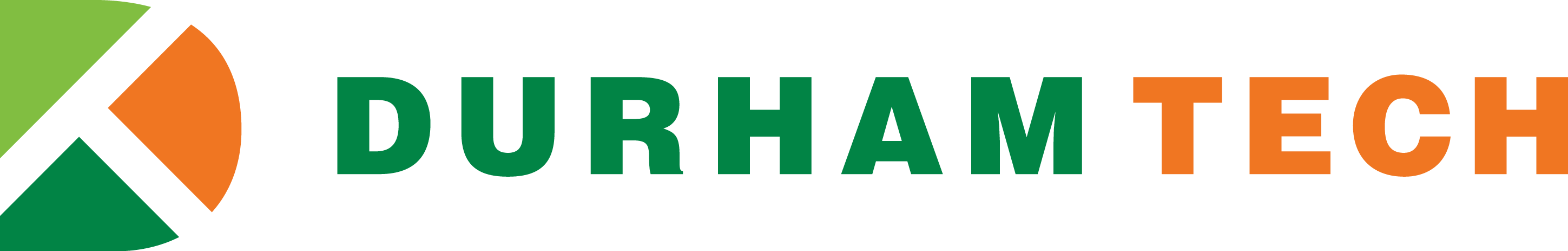 
Travel Abroad Application Packet and InstructionsIreland Comparative Health Spring 2019A complete application packet includes:
Application Form (with typed answers – except the signature)
Study Abroad Liability Form PDF. (Print out but do not sign until you are in front of a notary).  Notaries can be found in the Business Office, Human Resources and in Student Information and Records on Durham Tech’s campus.  They can also be found in many banks/credit unions.
500-word essay (typed). See application form for the essay prompt.
Two recommendation forms from Durham Tech faculty members (in sealed envelopes).  These can be submitted with your other materials or separately, but must be submitted to the CGL by the deadline.
Important Information:A notification email will be sent to applicant’s email by October 29, 2018.
All students accepted into the program must pay a non-refundable deposit of $900 by November 15, 2018.
The remaining two payments of $900 each are due by December 10, 2018 and January 10, 2019  Scholarship recipients will only have to pay one remaining payment of $300 by January 10, 2019
The group will leave RDU on March 1, 2019 and return to RDU on March 8, 2019Travel Abroad Application:  Ireland Comparative Health Spring 2019Applicant Information (please type information in the boxes and on the form)Additional Information (Please type your responses below or on a separate sheet of paper)Describe your academic and professional interests.List/Describe any prior experience in international travel.  Each applicant shall submit a 500-word essay, typed, on either of the following topics:“The impact of Study Abroad on a student and his/her community”“How traveling abroad helps in professional development”Contract: My signature below is a seal of my commitment to comply with all the requirements for participation in the Ireland Comparative health travel program including fully participating in the required Continuing Education pre-departure course and meeting all program related deadlines. I understand that by signing this document I am agreeing to all the stipulations set by Durham Tech’s Liability Form for study abroad. I am aware that I am I am also aware that I will be responsible for all extra costs related to meals other than those provided, as well as personal and incidental expenses.  I also understand the payment deadlines with and without the scholarship. I have read all the information on the program website found at durhamtech.edu/center-global-learner/studytravel-abroad.Applicant’s Signature _______________________________	Date _________________All application materials must be submitted by 5 pm on October 22, 2018, to the Center for the Global Learner in the White Building (Building #1), Room 1-148.Last Name(s):First Name(s):Middle Name (s):Gender:Durham Tech ID#:Email:Phone Number:Program of Study:Current  GPA:Current Credits Earned:Have you completed ENG 111 or the equivalent? (yes or no or explain)What grade did you earn in your ENG 111 or equivalent course? Would you like your application to be considered for a scholarship?  (yes or no)Do you have a passport valid until at least September 15, 2019?  (yes or no)If you do not have a passport, this will not impact your application.